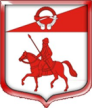 Администрация муниципального образованияСтаропольское сельское поселениеСланцевского муниципального района Ленинградской областиП О С Т А Н О В Л Е Н И Е30.06.2021                                                                                                № 72– пВ соответствии с Водным Кодексом Российской Федерации, Федеральным законом от 06.10.2003   № 131-ФЗ «Об общих принципах организации местного самоуправления в Российской Федерации», Федеральным законом РФ от 30.03.1999 № 52-ФЗ «О санитарно-эпидемиологическом благополучии населения», постановлением Правительства Ленинградской области от 20.12.2007  № 352,  в связи с отсутствием на территории Старопольского сельского поселения Сланцевского муниципального района Ленинградской области  оборудованных мест для массового отдыха населения на воде,  и средств спасения на воде, в целях обеспечения безопасности людей на водных объектах, охране из жизни и здоровья, предупреждения несчастных случаев на водных объектах Старопольского сельского поселения, администрация муниципального образования Старопольское сельское поселение Сланцевского муниципального района Ленинградской области ПОСТАНОВЛЯЕТ:Запретить купание граждан в водоемах, расположенных на территории Старопольского сельского поселения Сланцевского муниципального района в период купального сезона 2021 года.Установить на необорудованных для отдыха и купания водоемах знаки о запрете купания.  Распространить среди населения памятки о запрете купания в водоемах (приложение 1). Опубликовать постановление в приложении к газете  «Знамя труда» на сайте администрации Старопольского сельского поселения Сланцевского муниципального района Ленинградской области в сети «Интернет».Настоящее постановление вступает в силу на следующий день после его официального опубликования.Глава администрации                     					     А.В.КушнеревПриложение 1 к постановлению администрации Старопольского сельского поселенияСланцевского муниципального района Ленинградской областиот 30.06.2021  № 72  -п ПАМЯТКА«Меры безопасности на водных объектах в летний период»ЗАПРЕЩЕНО:- купаться в необследованных водоемах, в местах, где выставлены щиты (аншлаги) с надписями о запрете купания;- купаться в состоянии алкогольного опьянения;- прыгать в воду с сооружений, не приспособленных для этих целей;- загрязнять и засорять водоемы;- плавать на досках, бревнах, лежаках, автомобильных камерах, надувных матрацах;- приводить с собой животных в места массового отдыха населения на воде;- ловить рыбу в местах купания;-заезжать на территорию отдыха людей на водных объектах на всех видах автотранспорта.Уважаемые родители!Не оставляйте детей без присмотра, не позволяйте им купаться в необорудованных местах.Взрослые обязаны не допускать купания детей в непроверенных и неустановленных местах, плавания на неприспособленных для этого средствах, игр и шалостей в воде и других нарушений правил безопасности на воде. Купание детей, особенно - малолетних, проводится под непрерывным контролем взрослых.ПОМНИТЕ!Отдыхая на водоемах, не оборудованных в соответствии с требованиями безопасности, вы подвергаете свою жизнь серьезной опасности!Обязательное соблюдение всех правил поведения на воде – залог сохранения здоровья и спасения жизни многих людей!О запрете купания в водоемах, расположенных на территории Старопольского сельского поселения Сланцевского муниципального района Ленинградской области в 2021 году